MATEŘSKÁ ŠKOLA OLOMOUC, HELSINSKÁ 11, PŘÍSPĚVKOVÁ ORGANIZACE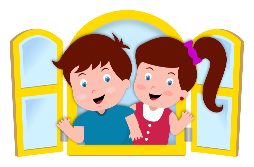  tel: 585 427 204,    585 750 108,    fax: 585 750 106, e – mail: mshelsinskaol@seznam.czINFORMACE PRO RODIČE A STRÁVNÍKY ŠJ HELSINSKÁFinanční norma na potraviny s koeficientem 1 činí 52,-DOTOVANÝ  OBĚD PRO DĚTI:(nárok má řádně docházející dítě k předškolnímu a školnímu vzdělávání a první den nemoci)Věk dítěte                                  přesnídávka                               oběd   odp. svačiny          celkem celodenníFN  3-6 let              koef.0,5     15,- Kč (11+4 pitný režim)           26,-         11,-                                        52,-FN   7 letí                koef.0,6    15,- Kč (11+4 pitný režim)           31,-          11,-                                        57,-                                                                                                                                                                     stravné    FN  žáci  7-10 let    koef. 0,6                                                                                                                           31,-FN záci 11-14 let   koef. 0,7                                                                                                                            36,-FN žáci 15 a více   koef. 0,8                                                                                                                             42,-STRAVOVÁNÍ DOSPĚLÍCH                                                                                                                                                                      vlastní zaměstnanci                                                                koef. 0,9                                                         47.-zaměstnanci zřizované Městem Olomouc bez PR            koef. 0,9                                                         72,-  zaměstnanci škol jiných zřizovatelů cena s PR                  koef. 0,9                                                         85,-                                                    cizí strávníci                                                                             koef.0,9                                                          90,-provozní režie                                                                                                                                                 13,-mzdová režie                                                                                                                                                   25,-zisk                                                                                                                                                                      5,-V případě odebrání neodhlášeného oběda uhradí rodiče celodenní stravné s veškerými náklady na jeho přípravu, tj. včetně provozní a mzdové režie.* Provozní režii dotovaného oběda u dětí hradí zřizovatel**Mzdovou režii dotovaného oběda u dětí hradí stát u organizací vedených ve školském rejstříku